 		                 Chicago Thanksgiving Gobbler Tournament, 11/23- 25, 2018         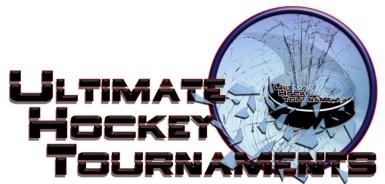       SQ AA 		     Tournament Format       Four teams, with each team playing three preliminary round games. At the conclusion of preliminary round,                                First plays Second for Championship. Third plays Fourth for the consolation. Standings		Game Results	TeamPoints Gm1Points Gm2Points Gm3Total PointsTiebreakers  Chicago Blues 2 1001  Chicago Stallions 2226  Cyclones Hockey0022  Chicago Hawks 21203Fri    1:50    1:50    1:50PmEdge- Jefferson West RinkEdge- Jefferson West RinkEdge- Jefferson West Rink Blues  Blues  Blues 3vs.vs.vs.HawksHawks3Fri    2:30    2:30    2:30PmMB Ice Arena- Hyundai RinkMB Ice Arena- Hyundai RinkMB Ice Arena- Hyundai RinkMB Ice Arena- Hyundai RinkStallionsStallions2vs.vs.vs.CyclonesCyclones1Sat11:3011:3011:30AmEdge- Jefferson West RinkEdge- Jefferson West RinkEdge- Jefferson West RinkEdge- Jefferson West RinkStallionsStallions4vs.vs.vs.BluesBlues1Sat    1:50    1:50    1:50PmMB Ice Arena- Mission RinkMB Ice Arena- Mission RinkMB Ice Arena- Mission RinkMB Ice Arena- Mission RinkCyclonesCyclones1vs.vs.vs.HawksHawks4Sun  8:00  8:00  8:00AmMB Ice Arena- Hyundai RinkMB Ice Arena- Hyundai RinkMB Ice Arena- Hyundai RinkMB Ice Arena- Hyundai RinkHawksHawks3vs.vs.vs.StallionsStallions6Sun  8:10  8:10  8:10AmMB Ice Arena- Mission RinkMB Ice Arena- Mission RinkMB Ice Arena- Mission RinkMB Ice Arena- Mission RinkBluesBlues3vs.vs.vs.CyclonesCyclones6            *** HOME ***            *** HOME ***          *** AWAY ***          *** AWAY ***SundaySunday12:4012:40PmEdge-John StreetEdge-John Street   3rd Place   3rd Place   3rd PlaceCyclones         2-4Cyclones         2-4Cyclones         2-4  4th Place      4th Place    Blues                            ConsolationBlues                            ConsolationSundaySunday  1:10  1:10PmMB Ice Arena- Mission RinkMB Ice Arena- Mission Rink   1st Place   1st Place   1st PlaceStallions         2-0Stallions         2-0Stallions         2-0  2nd Place    2nd Place  Hawks                     ChampionshipHawks                     Championship